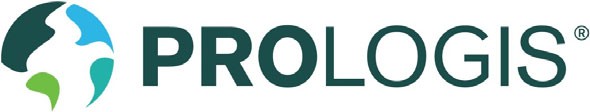 記入日（西暦）：	年	月	日2024 年度「プロロジス 就活応援奨学金」 出身児童養護施設からの推薦書本推薦書は申請フォーム上に添付することはできません。郵送、もしくはメールにてお送りください。（いずれかの方法で結構です）郵送先：	〒100-6421東京都千代田区丸の内 2 丁目 7 番 3 号 東京ビルディング 21 階 一般財団法人プロロジス財団「プロロジス 就活応援奨学金」事務局※郵送の際は、レターパックや簡易書留などの送達記録が確認できる方法でご送付ください。送信先：	PrologisFoundation@prologis.co.jp送付〆切： 2024 年 1 月 31 日(水) 当財団必着「プロロジス 就活応援奨学金」の申請にあたり、下記の通り申請者について推薦いたしますご推薦者記入・提出いただいた個人情報は、公益社団法人フィランソロピー協会及び一般財団法人プロロジス財団にて厳重に管理し、奨学金の選考・給付の目的のみに利用します。氏名（ﾌﾘｶﾞﾅ）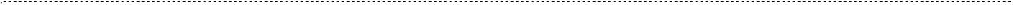 所属連絡先電話番号連絡先メールアドレス@推薦チェックリスト★申請者に関して、以下を満たすかどうか、知り得る限りにおいてチェックをお願いします。2024年4月に在学校の最終学年に進級し、必要な単位を取得し、2025 年 3 月に卒業できる見込みである頻繁な遅刻や欠席など、生活の乱れがなく、規則正しい生活ができている遅れるときの連絡や困ったときの相談など、円滑なコミュニケーションをとることができる反社会的勢力の構成員ではなく、社会規範に反する行為もない推薦理由★申請者のプライバシーにかかわる生い立ちや家庭環境については記載不要です（別紙にご記入の上、添付していただいても結構です）